   MONDAY, MARCH 23rd 1 - 4pmPRE-CONFERENCE SESSIONSNew Staff TrainingThis session gives an overview of the AgrAbility Program for new staff members or those wanting a refresher. Some topics covered include a perspective from the USDA, the role of the National Project, resources available, evaluation procedures, and sources of help inside and outside AgrAbility. Participants will also have opportunities to network with one another, NAP staff members, and USDA contacts.Worksite Assessment, Secondary Injury and AT Selection TrainingThis preconference professional development session will explore the process of conducting an agricultural worksite assessment, the potential for secondary injuries when using assistive technology on the farm, the selection of AT and modifications, and sources of AT and modifications.  The session will cover the contents of the latest draft of the updated Agricultural Worksite Assessment Tool for Farmers and Ranchers with Disabilities.  The fee for this session is $25.00Mental Health First Aid TrainingThis 8-hour training course is designed to give you key skills to help someone who is developing a mental health problem or is experiencing a mental health crisis.  Mental Health First Aid training helps a layperson to identify, understand, and respond to signs of mental health illnesses and addictions. The fee for this session is $60.00 MONDAY, MARCH 23rd 1 - 4:30 pmPRE-CONFERENCE TOURTour of UW Health and Rehabilitation HospitalUW Health Rehabilitation Hospital is a free-standing, 50-bed acute inpatient rehabilitation facility located on the east side of Madison, Wisconsin. Our rehabilitation hospital opened in September 2015 and offers specialized programs for people who have experienced stroke, brain and spinal-cord injuries, amputations, complex orthopedic injuries and other conditions requiring inpatient rehabilitative services. Our goal is to help patients achieve their highest level of recovery with a goal of returning home as soon as able.  $25 FeeFOR MORE INFORMATIONFor information about the conference content, contact:Tess McKeel: 585.447.9015 tmckeel@goodwillfingerlakes.orgJoBeth Rath: 585.402.2059 jbrath@goodwillfingerlakes.orgTHURSDAY, MARCH 26th 8 am - 4 pmCONFERENCE T OURS (subject to change)OPTION 1 (Full Day Tour)8 am-4 pmDairy Focused:  This tour will travel to the Dairy Forage Center on UW Madison Campus, a large dairy and cheese making operation, and a creamery for lunch $50 FeeOPTION 2 –(Full Day Tour)8 am-4 pmAgrAbility Farmer and Agricultural Research:  This tour will travel to a couple of AgrAbility client farms (a crop farmer and a greenhouse operation), a distillery for lunch and the UW Arlington Research Station.  $50 FeeOPTION 3 (Full Day Tour with ½ day drop off)8 am- 4 pmUW Madison Agricultural stops and Kuhn Agricultural Machinery:  This tour will travel to a couple Agricultural places on UW Madison Campus, have lunch at Babcock Hall, drop off at the Hotel around noon and then travel to the Kuhn manufacturing plant.  $50 Fee for full day and $25 fee for half dayCONFERENCE REFUND POLICYFull refunds are available before March 13th. After that date, a $100 processing fee will be charged on all refunds. Please contact Tess McKeel at (585) 447-9015 with any questions.HOTEL INFORMATIONHotel Rooms have been blocked at the rate of $107 per night.  Please make your reservations prior to February 21st! Conference Hotel: The Madison Concourse HotelTo call for reservations: 800-356-8293 and let them know that you are with 2020 AgrAbility National Training Workshop when booking.For additional accessible rooms:We have additional accessible rooms reserved at The Hilton Madison Moana Terrace.  Please call 608-255-5100 and let them know that you are with AgrAbility.  REGISTER ONLINEhttps://goodwillofthefingerlakes.regfox.com/2020-agrability-national-training-workshophttp://www.agrability.org/agrability-national-training-workshop/home/ Name______________________________________________   Title____________________________________________________    Organization___________________________________________________________       I am an AgrAbility staff memberAddress ______________________________________________________________________________This is my o home o work address. City 		State		ZIP  	 Home Phone			Mobile Phone   			 E-mail (required)	_____________This is my    work    home email Fax________________________  Purdue is committed to making its programs accessible to individuals with disabilities. If you require an accommodation or special assistance for this program due to adisability, please contact us at 585-447-9015.Fees I will be attending a pre-conference session (select one below):New Staff Training – NO  FEEWorksite Assessment, Secondary injury and AT Selection – $25Tour of the UW Health and  Rehabilitation Hospital-$25Early Registration Fee –Does not include tours (on or before March 2nd) – $400 Late Registration Fee- Does not include tours (after March 2nd ) – $450 Registration Fee - Farmer/Rancher-Does not include tours  – $325 Registration Fee – Student- Does not include tours  – $200 One-Day Registration Wednesday – $225One Day Registration Tuesday without banquet- $225One-Day Registration Tuesday with banquet- $275One-Day Farmer/Rancher Wednesday – $100One Day Farmer/Rancher Tuesday w/out banquet-$100One-Day Farmer/Rancher Tuesday with  banquet-$150 One-Day Student  Wednesday – $75One Day Student Tuesday without banquet- $75One-Day Student Tuesday with banquet- $125Tuesday Evening Guest Banquet Only – $55Thursday tour fee- $50Guest Thursday Tour Fee for those attending with full conference participant-$50 Guest Name  	 Tour Selection  	Commercial Exhibitor Fee - $700- includes registration for 1 person, not toursNon-Profit Exhibitor Fee – $600- includes registration for 1 person, not toursTotal Enclosed $  ___________I request the following accommodations: ______________________________________________________________I require accessible transportation.I have the following dietary needs: ________________________________I am interested in participating as a conference vendor. Please contact me.I will be attending the reception on  Monday, March 23rd at 4:30 pmI will be attending the following tour on Thursday March 26th   (check one):Tour  #1                              Tour #2Tour #3 full                    Tour #3 half        I will not be attending a tour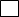 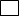 Payment Method Payment is required upon submission of registration.Enclosed is a check made payable to:   Goodwill of the Finger Lakes.Please charge to my:	o VISA	o American Express    Discover      o MasterCard Authorized Signature________________________________Printed Name _______________________________________________Card Number_____________________________________Expiration Date  _________    CVC _________Billing Address __________________________________________________________________________Please mail with payment to:  Tess McKeel 4119 Lakeville Rd.  Geneseo, NY 14454For security purposes,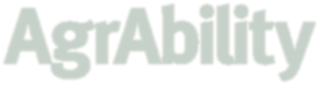 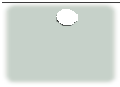 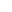 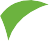 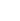 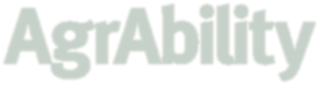 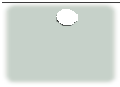 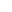 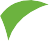 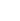 please do not fax or e-mail any credit card information. OPTIONAL for demographic purposes*I am a veteran of or currently serving in the U. S. Military  I identify with the following race/ethnicityCaucasian                                           Native American                                         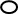 African American                              Asian or Pacific Islander                                    Hispanic or Latino                             Other___________________Eskimo or Aleut * Questions about race/ethnicity and veteran status will be used solely for aggregated summaries of conference attendance. Participant names are not reported. Submission of this information by you is voluntary.